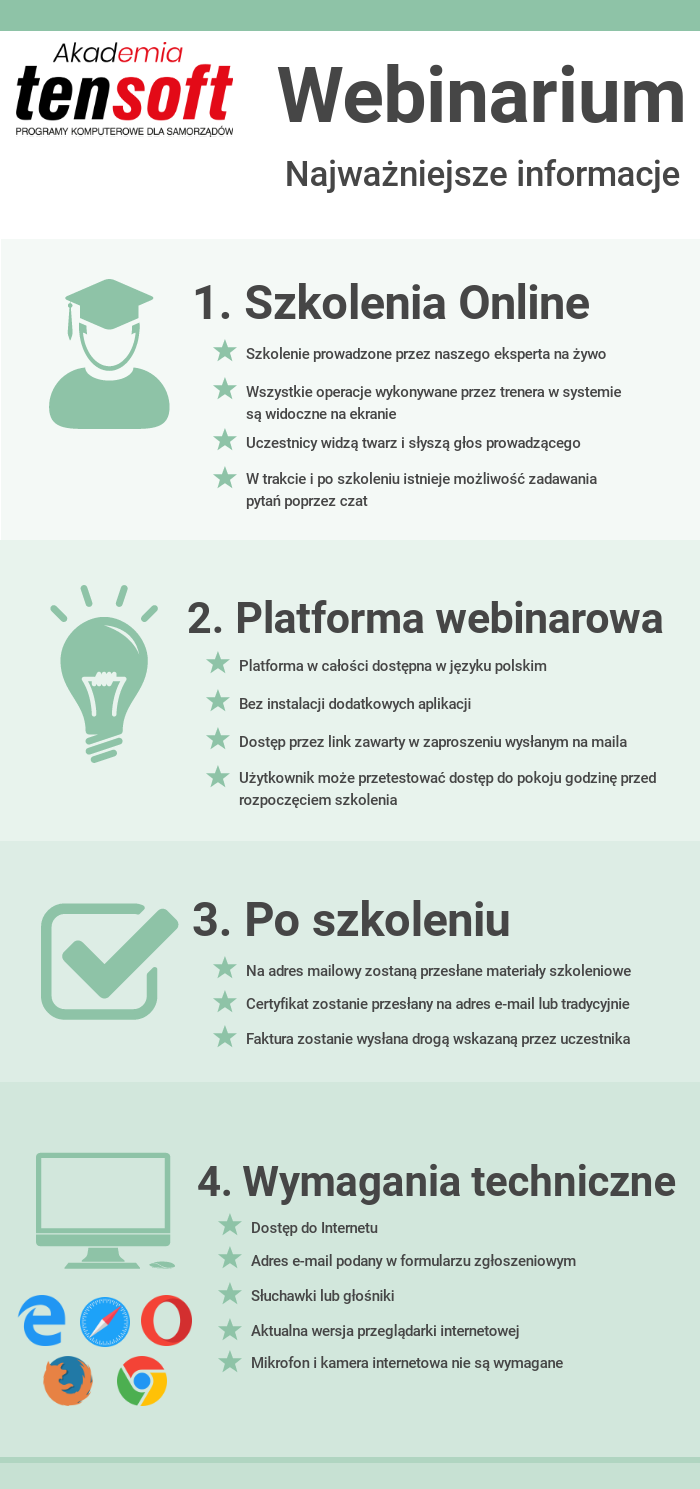 Zapraszamy na Webinarium doskonalące Zapraszamy na Webinarium doskonalące Zapraszamy na Webinarium doskonalące Zapraszamy na Webinarium doskonalące SZKOLENIE Z EKSPERTEM
SZKOLENIE Z EKSPERTEM
SZKOLENIE Z EKSPERTEM
SZKOLENIE Z EKSPERTEM
VAT w działalności JST, samorządowych jednostek i samorządowych zakładów budżetowych - zasady, problemy i BIEŻĄCE zmiany. VAT w działalności JST, samorządowych jednostek i samorządowych zakładów budżetowych - zasady, problemy i BIEŻĄCE zmiany. VAT w działalności JST, samorządowych jednostek i samorządowych zakładów budżetowych - zasady, problemy i BIEŻĄCE zmiany. VAT w działalności JST, samorządowych jednostek i samorządowych zakładów budżetowych - zasady, problemy i BIEŻĄCE zmiany. Data:12 października 2023 r.Czas:10.00-14:00Narzędzie:Platforma webinarowa (szczegóły techniczne poniżej)Platforma webinarowa (szczegóły techniczne poniżej)Platforma webinarowa (szczegóły techniczne poniżej)Cena:*290,00 zł./1 osobę – zgłoszenia przyjmujemy do 08-09-2023 r.Możliwość otrzymania rabatu -> więcej szczegółów pod programem szkolenia.              Liczba miejsc jest ograniczona. *290,00 zł./1 osobę – zgłoszenia przyjmujemy do 08-09-2023 r.Możliwość otrzymania rabatu -> więcej szczegółów pod programem szkolenia.              Liczba miejsc jest ograniczona. *290,00 zł./1 osobę – zgłoszenia przyjmujemy do 08-09-2023 r.Możliwość otrzymania rabatu -> więcej szczegółów pod programem szkolenia.              Liczba miejsc jest ograniczona. DLA KOGO?DLA KOGO?DLA KOGO?DLA KOGO?Zapraszamy na szkolenie skarbników, księgowych, kierowników jednostek, osoby, które są lub będą zobowiązane rozliczać lub brać udział w rozliczeniu podatku VAT.Zapraszamy na szkolenie skarbników, księgowych, kierowników jednostek, osoby, które są lub będą zobowiązane rozliczać lub brać udział w rozliczeniu podatku VAT.Zapraszamy na szkolenie skarbników, księgowych, kierowników jednostek, osoby, które są lub będą zobowiązane rozliczać lub brać udział w rozliczeniu podatku VAT.Zapraszamy na szkolenie skarbników, księgowych, kierowników jednostek, osoby, które są lub będą zobowiązane rozliczać lub brać udział w rozliczeniu podatku VAT.JAKIE KORZYŚCI?JAKIE KORZYŚCI?JAKIE KORZYŚCI?JAKIE KORZYŚCI?Szkolenie ma w sposób praktyczny przybliżyć Państwu   zasady dotyczące  wykonania  i ewidencji  zdarzeń gospodarczych i finansowych z wykorzystaniem podatku VAT  po  zmianach przepisów ustaw i rozporządzeń  w  JST, jednostkach budżetowych i samorządowych zakładach  budżetowych, ma na celu przedstawienie aktualnych problemów dotyczących odliczania i korekty podatku VAT.

Obszerny materiał, dotyczący zmienionych przepisów podatku VAT, który został dla Państwa przygotowany z tej tematyki wyjaśnia wiele problemów, które budzą wątpliwości interpretacyjne i są lub będą  przedmiotem kontroli różnych organów i odpowiedzialności.Szkolenie ma w sposób praktyczny przybliżyć Państwu   zasady dotyczące  wykonania  i ewidencji  zdarzeń gospodarczych i finansowych z wykorzystaniem podatku VAT  po  zmianach przepisów ustaw i rozporządzeń  w  JST, jednostkach budżetowych i samorządowych zakładach  budżetowych, ma na celu przedstawienie aktualnych problemów dotyczących odliczania i korekty podatku VAT.

Obszerny materiał, dotyczący zmienionych przepisów podatku VAT, który został dla Państwa przygotowany z tej tematyki wyjaśnia wiele problemów, które budzą wątpliwości interpretacyjne i są lub będą  przedmiotem kontroli różnych organów i odpowiedzialności.Szkolenie ma w sposób praktyczny przybliżyć Państwu   zasady dotyczące  wykonania  i ewidencji  zdarzeń gospodarczych i finansowych z wykorzystaniem podatku VAT  po  zmianach przepisów ustaw i rozporządzeń  w  JST, jednostkach budżetowych i samorządowych zakładach  budżetowych, ma na celu przedstawienie aktualnych problemów dotyczących odliczania i korekty podatku VAT.

Obszerny materiał, dotyczący zmienionych przepisów podatku VAT, który został dla Państwa przygotowany z tej tematyki wyjaśnia wiele problemów, które budzą wątpliwości interpretacyjne i są lub będą  przedmiotem kontroli różnych organów i odpowiedzialności.Szkolenie ma w sposób praktyczny przybliżyć Państwu   zasady dotyczące  wykonania  i ewidencji  zdarzeń gospodarczych i finansowych z wykorzystaniem podatku VAT  po  zmianach przepisów ustaw i rozporządzeń  w  JST, jednostkach budżetowych i samorządowych zakładach  budżetowych, ma na celu przedstawienie aktualnych problemów dotyczących odliczania i korekty podatku VAT.

Obszerny materiał, dotyczący zmienionych przepisów podatku VAT, który został dla Państwa przygotowany z tej tematyki wyjaśnia wiele problemów, które budzą wątpliwości interpretacyjne i są lub będą  przedmiotem kontroli różnych organów i odpowiedzialności.Prowadzący: wieloletni praktyk administracji skarbowej w tym Naczelnik Urzędu Skarbowego. Wykładowca wyższych uczelni – Wyższej Szkoły Zarządzania i Bankowości w Krakowie oraz Uniwersytetu Ekonomicznego w Krakowie w tym studiów podyplomowych na wydziale Finansów UEK. Jest dyplomowanym księgowym, z kilkunastoletnim doświadczeniem na stanowisku głównego księgowego jednostek sektora finansów publicznych i spółek, autor i współautor pozycji książkowych oraz wielu publikacji o tematyce rachunkowej, podatkowej, finansów publicznych. Prowadząca jest znanym i cenionym  szkoleniowcem z zakresu tematyki podatkowej, finansów publicznych i rachunkowości, szkoląca zarówno pracowników  jednostek organizacyjnych  sektora finansów państwowych i samorządowych,   również pracowników RIO,  NIK, Sądów, Ministerstw i innych ważnych Urzędów państwowych i samorządowych. Nawiązuje doskonały kontakt z uczestnikami - jest współpracownikiem wielu Agencji Szkoleniowych. Prowadzący: wieloletni praktyk administracji skarbowej w tym Naczelnik Urzędu Skarbowego. Wykładowca wyższych uczelni – Wyższej Szkoły Zarządzania i Bankowości w Krakowie oraz Uniwersytetu Ekonomicznego w Krakowie w tym studiów podyplomowych na wydziale Finansów UEK. Jest dyplomowanym księgowym, z kilkunastoletnim doświadczeniem na stanowisku głównego księgowego jednostek sektora finansów publicznych i spółek, autor i współautor pozycji książkowych oraz wielu publikacji o tematyce rachunkowej, podatkowej, finansów publicznych. Prowadząca jest znanym i cenionym  szkoleniowcem z zakresu tematyki podatkowej, finansów publicznych i rachunkowości, szkoląca zarówno pracowników  jednostek organizacyjnych  sektora finansów państwowych i samorządowych,   również pracowników RIO,  NIK, Sądów, Ministerstw i innych ważnych Urzędów państwowych i samorządowych. Nawiązuje doskonały kontakt z uczestnikami - jest współpracownikiem wielu Agencji Szkoleniowych. Prowadzący: wieloletni praktyk administracji skarbowej w tym Naczelnik Urzędu Skarbowego. Wykładowca wyższych uczelni – Wyższej Szkoły Zarządzania i Bankowości w Krakowie oraz Uniwersytetu Ekonomicznego w Krakowie w tym studiów podyplomowych na wydziale Finansów UEK. Jest dyplomowanym księgowym, z kilkunastoletnim doświadczeniem na stanowisku głównego księgowego jednostek sektora finansów publicznych i spółek, autor i współautor pozycji książkowych oraz wielu publikacji o tematyce rachunkowej, podatkowej, finansów publicznych. Prowadząca jest znanym i cenionym  szkoleniowcem z zakresu tematyki podatkowej, finansów publicznych i rachunkowości, szkoląca zarówno pracowników  jednostek organizacyjnych  sektora finansów państwowych i samorządowych,   również pracowników RIO,  NIK, Sądów, Ministerstw i innych ważnych Urzędów państwowych i samorządowych. Nawiązuje doskonały kontakt z uczestnikami - jest współpracownikiem wielu Agencji Szkoleniowych. Prowadzący: wieloletni praktyk administracji skarbowej w tym Naczelnik Urzędu Skarbowego. Wykładowca wyższych uczelni – Wyższej Szkoły Zarządzania i Bankowości w Krakowie oraz Uniwersytetu Ekonomicznego w Krakowie w tym studiów podyplomowych na wydziale Finansów UEK. Jest dyplomowanym księgowym, z kilkunastoletnim doświadczeniem na stanowisku głównego księgowego jednostek sektora finansów publicznych i spółek, autor i współautor pozycji książkowych oraz wielu publikacji o tematyce rachunkowej, podatkowej, finansów publicznych. Prowadząca jest znanym i cenionym  szkoleniowcem z zakresu tematyki podatkowej, finansów publicznych i rachunkowości, szkoląca zarówno pracowników  jednostek organizacyjnych  sektora finansów państwowych i samorządowych,   również pracowników RIO,  NIK, Sądów, Ministerstw i innych ważnych Urzędów państwowych i samorządowych. Nawiązuje doskonały kontakt z uczestnikami - jest współpracownikiem wielu Agencji Szkoleniowych. PROGRAMPROGRAMPROGRAMPROGRAMZasady ustalania podatku VAT - obowiązek podatkowy i dokumenty księgowe w podatku VAT- jak wystawiać i jak księgować.Zasady ustalania podstawy opodatkowania VAT- em (w tym: wybrane zagadnienia w zakresie czynności zwolnionych z VAT oraz wyłączonych z opodatkowania tym podatkiem)- bieżące interpretacje i orzecznictwo dotyczące zadań własnych (opłaty za pobyt w przedszkolu, posiłki, OPS, DPS), posiłki w stołówkach – na rzecz personelu pedagogicznego.Częściowe odliczanie VAT- struktura (prewspółczynnik i proporcja) w jednostkach budżetowych i samorządowych zakładach budżetowych. Korekta odliczeń VAT: roczna , 5-letnia i 10-letnia -wyliczone przykłady.SLIM VAT i POLSKI  ŁAD- zmiany w podatku  VAT-  jak rozliczać: 5.1)  JPK_V7M(1) /JPK_V7K(1) i po zmianach JPK_V7M(2) /JPK_V7K(2) .5.2) Faktury korygujące „ in minus”  i „in plus”.5.3) Pakiet e-commerce.5.4) SLIM VAT 3 -  od 1 lipca 2023r.5.5) Krajowy System e-Faktur (KSeF) - zmiany w fakturowaniu- dobrowolne i obligatoryjnedo 2014r.5.6) Aktualne problemy w rozliczeniach VAT, w tym:a) Dotacje a VAT (przekazywanie grantów, dotacje do OZE, azbestu, POŚ, folii, dotacje do inwestycji własnych- wyroki  z  marca 2023r.TSUE):Jakie są praktyczne skutki wyroku TSUE w sprawie gminy realizującej projekt w zakresie odnawialnych źródeł energii;Jakie są praktyczne skutki wyroku TSUE w sprawie gminy realizującej projekt w zakresie odnawialnych źródeł energii gminy realizującej program usuwania azbestu.             b) inne.Zasady ustalania podatku VAT - obowiązek podatkowy i dokumenty księgowe w podatku VAT- jak wystawiać i jak księgować.Zasady ustalania podstawy opodatkowania VAT- em (w tym: wybrane zagadnienia w zakresie czynności zwolnionych z VAT oraz wyłączonych z opodatkowania tym podatkiem)- bieżące interpretacje i orzecznictwo dotyczące zadań własnych (opłaty za pobyt w przedszkolu, posiłki, OPS, DPS), posiłki w stołówkach – na rzecz personelu pedagogicznego.Częściowe odliczanie VAT- struktura (prewspółczynnik i proporcja) w jednostkach budżetowych i samorządowych zakładach budżetowych. Korekta odliczeń VAT: roczna , 5-letnia i 10-letnia -wyliczone przykłady.SLIM VAT i POLSKI  ŁAD- zmiany w podatku  VAT-  jak rozliczać: 5.1)  JPK_V7M(1) /JPK_V7K(1) i po zmianach JPK_V7M(2) /JPK_V7K(2) .5.2) Faktury korygujące „ in minus”  i „in plus”.5.3) Pakiet e-commerce.5.4) SLIM VAT 3 -  od 1 lipca 2023r.5.5) Krajowy System e-Faktur (KSeF) - zmiany w fakturowaniu- dobrowolne i obligatoryjnedo 2014r.5.6) Aktualne problemy w rozliczeniach VAT, w tym:a) Dotacje a VAT (przekazywanie grantów, dotacje do OZE, azbestu, POŚ, folii, dotacje do inwestycji własnych- wyroki  z  marca 2023r.TSUE):Jakie są praktyczne skutki wyroku TSUE w sprawie gminy realizującej projekt w zakresie odnawialnych źródeł energii;Jakie są praktyczne skutki wyroku TSUE w sprawie gminy realizującej projekt w zakresie odnawialnych źródeł energii gminy realizującej program usuwania azbestu.             b) inne.Zasady ustalania podatku VAT - obowiązek podatkowy i dokumenty księgowe w podatku VAT- jak wystawiać i jak księgować.Zasady ustalania podstawy opodatkowania VAT- em (w tym: wybrane zagadnienia w zakresie czynności zwolnionych z VAT oraz wyłączonych z opodatkowania tym podatkiem)- bieżące interpretacje i orzecznictwo dotyczące zadań własnych (opłaty za pobyt w przedszkolu, posiłki, OPS, DPS), posiłki w stołówkach – na rzecz personelu pedagogicznego.Częściowe odliczanie VAT- struktura (prewspółczynnik i proporcja) w jednostkach budżetowych i samorządowych zakładach budżetowych. Korekta odliczeń VAT: roczna , 5-letnia i 10-letnia -wyliczone przykłady.SLIM VAT i POLSKI  ŁAD- zmiany w podatku  VAT-  jak rozliczać: 5.1)  JPK_V7M(1) /JPK_V7K(1) i po zmianach JPK_V7M(2) /JPK_V7K(2) .5.2) Faktury korygujące „ in minus”  i „in plus”.5.3) Pakiet e-commerce.5.4) SLIM VAT 3 -  od 1 lipca 2023r.5.5) Krajowy System e-Faktur (KSeF) - zmiany w fakturowaniu- dobrowolne i obligatoryjnedo 2014r.5.6) Aktualne problemy w rozliczeniach VAT, w tym:a) Dotacje a VAT (przekazywanie grantów, dotacje do OZE, azbestu, POŚ, folii, dotacje do inwestycji własnych- wyroki  z  marca 2023r.TSUE):Jakie są praktyczne skutki wyroku TSUE w sprawie gminy realizującej projekt w zakresie odnawialnych źródeł energii;Jakie są praktyczne skutki wyroku TSUE w sprawie gminy realizującej projekt w zakresie odnawialnych źródeł energii gminy realizującej program usuwania azbestu.             b) inne.Zasady ustalania podatku VAT - obowiązek podatkowy i dokumenty księgowe w podatku VAT- jak wystawiać i jak księgować.Zasady ustalania podstawy opodatkowania VAT- em (w tym: wybrane zagadnienia w zakresie czynności zwolnionych z VAT oraz wyłączonych z opodatkowania tym podatkiem)- bieżące interpretacje i orzecznictwo dotyczące zadań własnych (opłaty za pobyt w przedszkolu, posiłki, OPS, DPS), posiłki w stołówkach – na rzecz personelu pedagogicznego.Częściowe odliczanie VAT- struktura (prewspółczynnik i proporcja) w jednostkach budżetowych i samorządowych zakładach budżetowych. Korekta odliczeń VAT: roczna , 5-letnia i 10-letnia -wyliczone przykłady.SLIM VAT i POLSKI  ŁAD- zmiany w podatku  VAT-  jak rozliczać: 5.1)  JPK_V7M(1) /JPK_V7K(1) i po zmianach JPK_V7M(2) /JPK_V7K(2) .5.2) Faktury korygujące „ in minus”  i „in plus”.5.3) Pakiet e-commerce.5.4) SLIM VAT 3 -  od 1 lipca 2023r.5.5) Krajowy System e-Faktur (KSeF) - zmiany w fakturowaniu- dobrowolne i obligatoryjnedo 2014r.5.6) Aktualne problemy w rozliczeniach VAT, w tym:a) Dotacje a VAT (przekazywanie grantów, dotacje do OZE, azbestu, POŚ, folii, dotacje do inwestycji własnych- wyroki  z  marca 2023r.TSUE):Jakie są praktyczne skutki wyroku TSUE w sprawie gminy realizującej projekt w zakresie odnawialnych źródeł energii;Jakie są praktyczne skutki wyroku TSUE w sprawie gminy realizującej projekt w zakresie odnawialnych źródeł energii gminy realizującej program usuwania azbestu.             b) inne.Jak dokonać zgłoszenia?Jak dokonać zgłoszenia?Jak dokonać zgłoszenia?Jak dokonać zgłoszenia?Należy wypełnić formularz zgłoszeniowy online dostępny na stronie www.szkolenia.tensoft.pl lub przesłać faxem pobraną i wypełnioną kartę zgłoszenia.Należy wypełnić formularz zgłoszeniowy online dostępny na stronie www.szkolenia.tensoft.pl lub przesłać faxem pobraną i wypełnioną kartę zgłoszenia.Należy wypełnić formularz zgłoszeniowy online dostępny na stronie www.szkolenia.tensoft.pl lub przesłać faxem pobraną i wypełnioną kartę zgłoszenia.Należy wypełnić formularz zgłoszeniowy online dostępny na stronie www.szkolenia.tensoft.pl lub przesłać faxem pobraną i wypełnioną kartę zgłoszenia.Jak otrzymać kod rabatowy?Jak otrzymać kod rabatowy?Jak otrzymać kod rabatowy?Jak otrzymać kod rabatowy?Warunkiem otrzymania kodu rabatowego jest wpisanie w polu „Kod rabatowy” formularza zgłoszeniowego,  imienia i nazwiska osoby/nazwy jednostki polecanej do udziału w szkoleniu. Rabat w wysokości 20% zostanie naliczony zarówno polecającemu jak i poleconemu po weryfikacji obecności na szkoleniu.  Warunkiem otrzymania kodu rabatowego jest wpisanie w polu „Kod rabatowy” formularza zgłoszeniowego,  imienia i nazwiska osoby/nazwy jednostki polecanej do udziału w szkoleniu. Rabat w wysokości 20% zostanie naliczony zarówno polecającemu jak i poleconemu po weryfikacji obecności na szkoleniu.  Warunkiem otrzymania kodu rabatowego jest wpisanie w polu „Kod rabatowy” formularza zgłoszeniowego,  imienia i nazwiska osoby/nazwy jednostki polecanej do udziału w szkoleniu. Rabat w wysokości 20% zostanie naliczony zarówno polecającemu jak i poleconemu po weryfikacji obecności na szkoleniu.  Warunkiem otrzymania kodu rabatowego jest wpisanie w polu „Kod rabatowy” formularza zgłoszeniowego,  imienia i nazwiska osoby/nazwy jednostki polecanej do udziału w szkoleniu. Rabat w wysokości 20% zostanie naliczony zarówno polecającemu jak i poleconemu po weryfikacji obecności na szkoleniu.  Kontakt:	Tensoft Sp. z o.o.ul. Technologiczna 2, 45-839 OpoleTelefon: 77 540 78 40, kom. 602 358 748, fax: 77 544 60 85e-mail: szkolenia@tensoft.pl , strona: www.tensoft.pl Kontakt:	Tensoft Sp. z o.o.ul. Technologiczna 2, 45-839 OpoleTelefon: 77 540 78 40, kom. 602 358 748, fax: 77 544 60 85e-mail: szkolenia@tensoft.pl , strona: www.tensoft.pl Kontakt:	Tensoft Sp. z o.o.ul. Technologiczna 2, 45-839 OpoleTelefon: 77 540 78 40, kom. 602 358 748, fax: 77 544 60 85e-mail: szkolenia@tensoft.pl , strona: www.tensoft.pl Kontakt:	Tensoft Sp. z o.o.ul. Technologiczna 2, 45-839 OpoleTelefon: 77 540 78 40, kom. 602 358 748, fax: 77 544 60 85e-mail: szkolenia@tensoft.pl , strona: www.tensoft.pl 